Rajasthan University of Health Sciences, Jaipur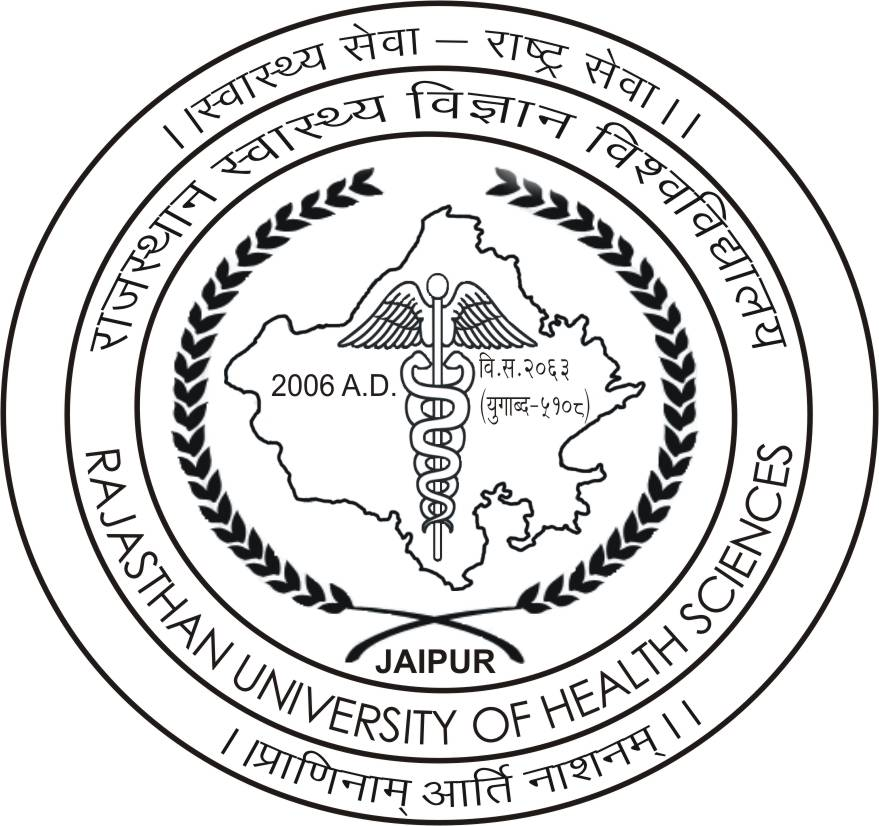 Programme of Examination of B.Sc. Nursing Part I (Main /Remand Exam) Nov. 2011(New Scheme)Note:-No guarantee is given to candidates regarding the order of question papers.Complaint against question papers, if any, may be forwarded to this office through the Centre Supdt. within 7 days from the date of the paper concerned, after which no compliant will be entertained. Paper VII “Introduction to Computer-* is an Internal Examination and is to be conducted by Concerned Nursing College in their college and awards should be sent immediately to RUHS. Dated: 04-11-2011	     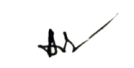 CONTROLLER OF EXAMINATIONPlace : Jaipur Day & DateTimeSubject/ PaperWednesday 23.11.20112:00 PM to 5:00 PMPaper –IAnatomy & PhysiologyFriday 25.11.20112:00 PM to 5:00 PMPaper-IINutrition & BiochemistryMonday28.11.20112:00 PM to 5:00 PMPaper- IIINursing Foundations Wednesday30.11.20112:00 PM to 5:00 PMPaper –IVPsychologyFriday 02.12.20112:00 PM to 5:00 PMPaper- VMicrobiology Monday05.12.20112:00 PM to 5:00 PMPaper- VIEnglishWednesday 07.12.20112:00 PM to 5:00 PMPaper-VIIIHindi Friday09.12.20112:00 PM to 5:00 PMPaper-VIIIntroduction to Computer-*